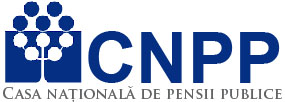 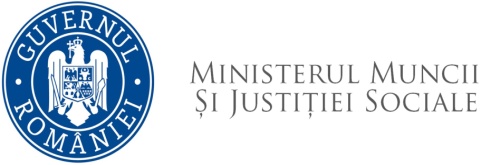 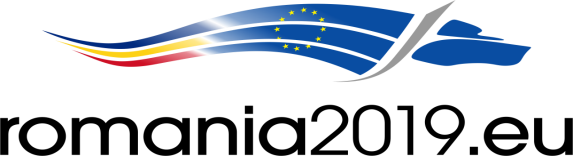 CASA JUDETEANA DE PENSII DAMBOVITA NesecretCOMISIA DE EVALUARE SI INVENTARIERE A BUNURILOR PRIMITE CU TITLUGRATUIT IN CADRUL UNOR ACTIVITATI DE PROTOCOL IN EXERCITAREAMANDATULUI SAU A FUNCTIEI DE CATRE TOTI ANGAJATII DIN CADRULCASEI JUDETENE DE PENSII DAMBOVITAPROCES VERBAL NR 100439 / 21.01.2019Membrii Comisiei de evaluare si inventariere a bunurilor primite cu titlu gratuit in cadrul unor activitati de protocol in exercitarea mandatului sau a functiei, care s-a constituit prin Decizia nr. 177 / 14.12.2018 , in baza H.G. nr. 1126/2004 pentru aprobarea regulamentului de punere in aplicare a Legii nr. 251/2004 privind unele masuri referitoare la bunurile primite cu titlu gratuit cu prilejul unor actiuni de protocol in exercitarea mandatului sa functiei , s-au intrunit la data de 21.01.2019 si au analizat daca in cursul anului 2018 au existat bunuri primite cu titlu gratuit da catre angajatii CJP Dambovita. Astfel, s-a evaluat ca nu au fost primite astfel de bunuri de catre angajatii CJP Dambovita________________________________________________________________________________________________________________________Președinția României la Consiliul Uniunii Europene_______________________________________________________________________________________________________________________________Conform prevederilor Regulamentului (UE) 2016/679 al Parlamentului European şi al Consiliului din 27 aprilie 2016 privind protecţia persoanelor fizice în ceea ce priveşte prelucrarea datelor cu caracter personal şi privind libera circulaţie a acestor date şi de abrogare a Directivei 95/46/CE (Regulamentul general privind protecția datelor), informațiile referitoare la datele cu caracter personal cuprinse în acest document sunt confidențiale. Acestea sunt destinate exclusiv persoanei/persoanelor menționate ca destinatar/destinatari și altor persoane autorizate să-l primească. Dacă ați primit acest document în mod eronat, vă adresăm rugămintea de a returna documentul primit, expeditorului.